　　　　　　　　　　　　　　　　　　　　　　　　　　　　　　　　　　　　　　　　　　　　　　　令和４年４月７日文部科学省認定「留学生就職促進教育プログラム」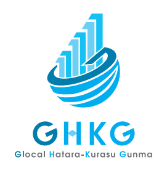 令和４年度「グローカル・ハタラクラスぐんま（GHKG）」プロジェクト日本人学生と外国人留学生が共に高めあう就業力育成グローカル・リーダーシップ・プログラム　参加学生募集　　　　　　　　　　　　　　　　　　　　　　　　　　　　　　　　キャリアサポート室長・GHKG企画・運営担当　　　　　　　　　　　　　　　　　　　　　　　　　　　　　　　　　結城　　恵　　　　　　　　　　　　　　　　　　　　　　　　　　　　　　　　　　　　　team-ghkg@ml.gunma-u.ac.jp「グローカル・ハタラクラスぐんま」プロジェクトでは、群馬を拠点に日本・世界で活躍できる「グローカル人財」の養成と就職支援を展開します。このプログラムの特徴は、次の3つの場を提供し、就業力を高めることにあります。第一は、外国人留学生と日本人学生がともに就業力向上に向けてキャリア教育とコミュニケーション力を養成する場、第二は、群馬県内企業を中心に県や国内外の経営者や自治体関係者と対話する場、第三は、課題解決型・業務遂行型・ビジネスモデル創出型の３つのタイプの中長期インターンシップです。年間を通して、あなたのキャリアビジョンを磨き、就業力を高めるこの取組に参加しませんか？本プログラムには、いくつかの参加要件があります。〇学部2年生～博士3年生までを対象とする。〇本プログラムが定める「キャリア教育」と「コミュニケーション」関連科目を受講し、「中長期インターンシップ」に参加すること。〇外国人留学生については、日本語能力試験（JLPT）N2程度以上、または、ビジネス日本語能力テスト（BJT）J2程度以上。詳しくは、ＺＯＯＭガイダンスで説明しますので、必ず参加の上、応募について検討してください。参加希望者は、次の日程で開催するZOOMガイダンスのうち、都合の良い回に１回、必ず出席し、プログラムの内容をよく理解したうえで、応募をしてください。ZOOM情報はいずれの回も同じです。【ガイダンス実施日時】　初めて参加する学生対象　所要時間　1時間程度　次の８回から１回参加してください。４月１１日（月）・１４日（木）・１５日（金）　いずれも　１８時～　と　２０時～　の　合計6回４月１６日（土）　　10時～　と　21時～　　の　合計２回令和３年度のGHKG生対象　所要時間４０分程度　（昨年度からの変更点を主に説明します）次の４回から１回参加してください。４月１０日（日）　　　　9時～　　と　　　20時～　　　　の2回4月11日（月）・12日（火）　　いずれも　12時～　　の2回どうしても日程が合わない人は、team-ghkg@ml.gunma-u.ac.jpまでご相談ください。【ZOOM情報】すべての回に共通https://gunma-u-ac-jp.zoom.us/j/88948903778?pwd=anAySEpSQnhvbnB1T1I2SGwwMVErQT09ミーティングID: 889 4890 3778パスコード: 254089【参加申し込み】　令和４年４月１２日（火）～２２日（金）に、「GHKG参加申込書」に「指導教員の承諾書」を添えて　team-ghkg@ml.gunma-u.ac.jpにメール添付で提出してください。　指導教員には、教員各位あてのプログラム説明文書を見せて内容を確認してもらうこと。　　　　　　       　　　以上